ChileChileChileSeptember 2026September 2026September 2026September 2026SundayMondayTuesdayWednesdayThursdayFridaySaturday12345678910111213141516171819National holidayArmy Day2021222324252627282930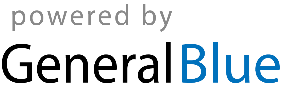 